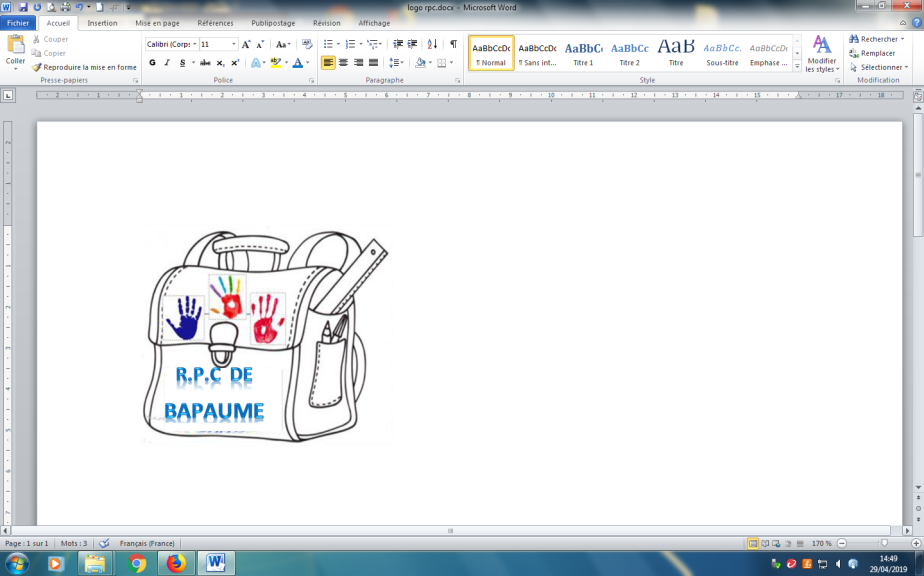 Bapaume, le 29/04/2020Madame, Monsieur,

Les équipes enseignantes ont repris l’enseignement à distance pour les 2 semaines à venir en attendant la réouverture progressive de l’école à compter du MARDI 12 MAI 2020 :12/05/2020 : élèves de Grande Section, CP et CM225/05/2020 : élèves de CE1, CE2 et CM1 MS (moyenne section), PS (Petite Section) et TPS (Toute petite section) : pas de date fixée à ce jour car nous attendons de voir comment cela se passe avec les GS.Nous préparons dès à présent cette reprise en étroite coordination avec la Municipalité à partir des informations et consignes ministérielles qui nous parviennent. Il nous faut mettre en place des protocoles sanitaires stricts et indispensables aussi bien à l’école, qu’en garderie ou au restaurant scolaire : entrées et sorties afin de limiter le rassemblement de trop de personnes, disposition dans les classes, circulation dans les couloirs, les toilettes, en récréation…et transport scolaire éventuel pour les élèves de Beugnâtre et Favreuil.Les élèves pourront manger au restaurant scolaire (la société de restauration s’engage à fournir des repas dans les conditions d’hygiène requises) et le nombre de services sera aménagé si nécessaire en fonction du nombre d’enfants.Pour planifier cette organisation, nous avons donc besoin de connaitre le nombre d’élèves que nous allons accueillir puisque c’est vous, parents, sur la base du volontariat, qui déciderez d’envoyer ou non vos enfants à l’école dès la reprise de sa classe et jusqu’au 3 juillet (sauf raisons médicales nouvelles directives gouvernementales)Merci de renvoyez directement à l’enseignant de votre enfant les informations demandées à la fin de ce courrier : par mail de préférence, par mms ou par sms pour le LUNDI 4 MAI avant 16h. (Il nous faut obligatoirement une réponse écrite.)Nous avons absolument besoin de vos réponses à ces inscriptions pour respecter les seuils définis : 10 élèves maximum en maternelle par salle de classe et 15 en élémentaire.Pour info : si les enfants inscrits représentent des groupes supérieurs à la limite autorisée, nous alternerons les groupes : sans doute un groupe lundi/mardi et un autre jeudi/vendredi.Nous continuerons à accueillir les enfants du personnel soignant dans les mêmes conditions que depuis le 16 mars. (inscription au préalable par mail ou sms)Des informations complémentaires sur le protocole sanitaire par exemple seront mises en ligne au fur et à mesure le site de l’école rubrique accueil ou école   : http://ecole-bapaume.etab.ac-lille.fr/.N’hésitez pas à  m’adresser vos questions sur le mail de l’école : rpc-ecoledebapaume@laposte.net ou par sms à l’enseignant de votre enfant.Nous vous remercions de votre coopération et ferons notre maximum pour que cette période se passe le mieux possible pour vos enfants et vous.				La directrice et l’équipe enseignante,					Le Maire et l’équipe municipaleSi votre enfant reprend l’école, il faut vous engager à :Lui prendre sa température le matin avant de le conduire et le garder  s‘il présente des symptômesLui faire se laver les mainsQu’il ait ses affaires personnelles pour travailler  car aucun prêt  n’est possible4 stylos billes noir, bleu, rouge et vert1 crayon de bois et une gommeCrayons de couleur ou crayons feutres1 règle1 feutre ardoiseDes mouchoirs en papierNous fournir un numéro de téléphone où vous êtes joignable (vous ou un membre de votre foyer) si votre enfant présente des symptômes en cours de journéeNous prévenir si, pendant cette période il est en contact avec  une personne contaminée au Covid-19Merci de votre compréhension, il en va de notre santé à tous .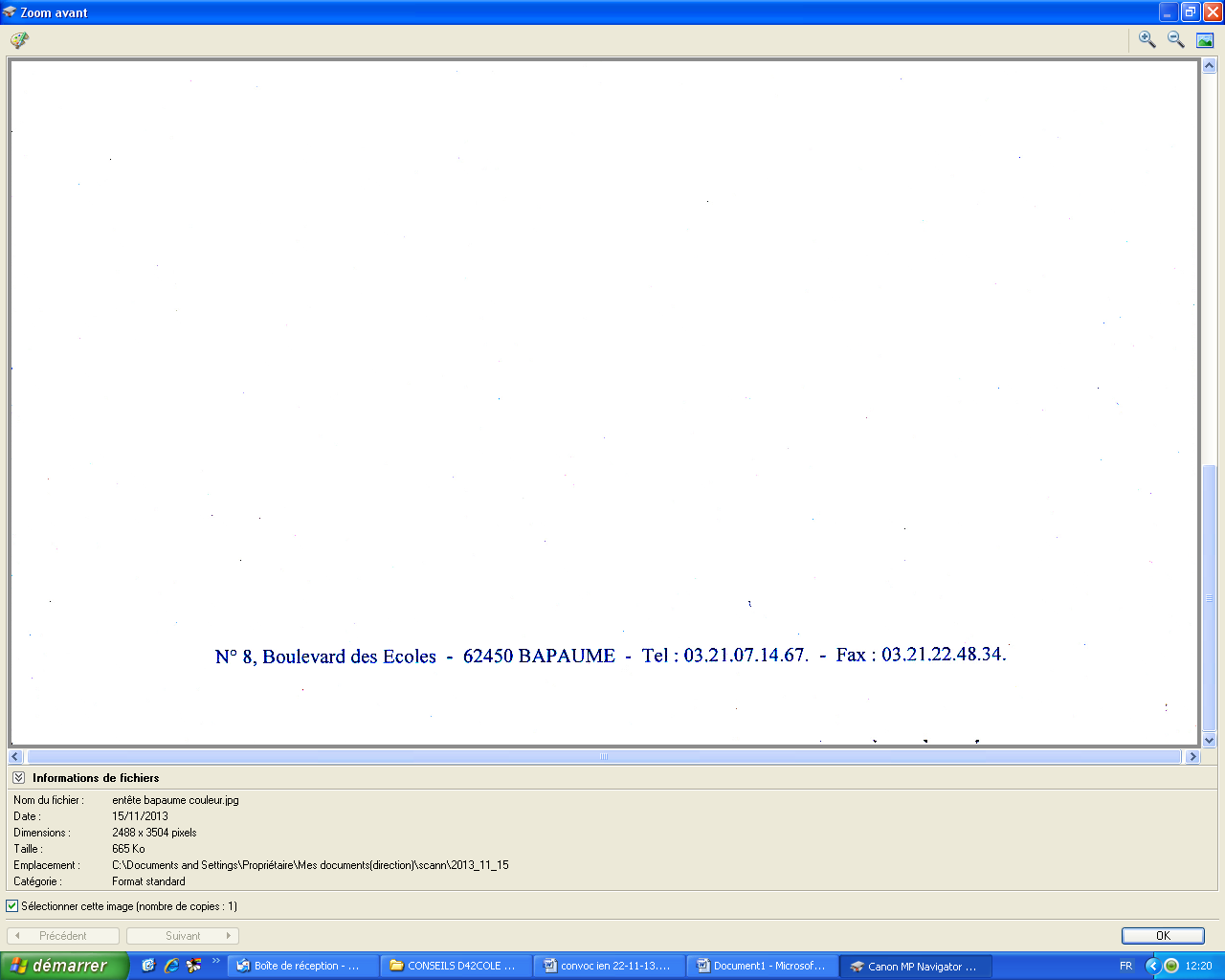 A retourner à l’école pour le 4 mai 2020Je soussigné(e)………………………………………………père-mère de l’enfant …………………………...........en classe de :……………déclare   et m’engage à :garder mon enfant à la maison  jusqu’au 4 juillet et  poursuivre l’enseignement à distanceremettre mon enfant à l’école à partir du* : 12/05/2020 (GS,  CP et CM2)   -  25/05/2020 ( CE1, CE2 et CM1)    -   à la date indiquée par l’école  (MS,  PS et TPS)inscrire mon enfant à la garderie du matin : 	oui – non *inscrire mon enfant au restaurant scolaire :		oui – non *inscrire mon enfant à la garderie du soir : 		oui – non *garder mon enfant à la maison jusqu’au 02/06/2020 puis le remettre à l’écolePour les élèves de Beugnâtre et Favreuil :  avez-vous la possibilité d’amener vous-même votre enfant à l’école ?  oui – non **Barrer la mention inutile						A ……………………………le………………………..							Signature des parents,